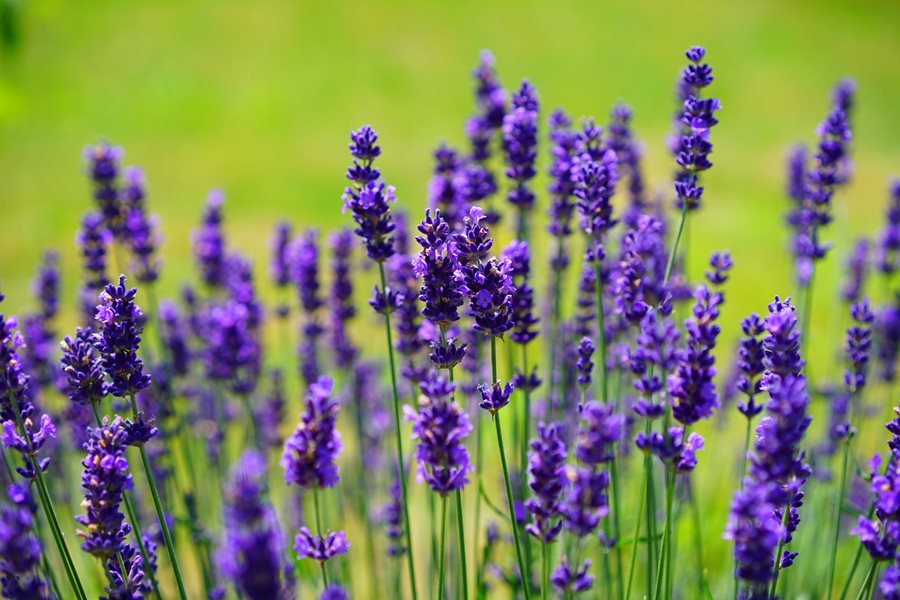 Credit: https://www.gardendesign.com/plants/lavender.html Nectar Source: Lavender BushLocation: 30 feet away from the hiveRichness of Nectar Source: Low amount of sugar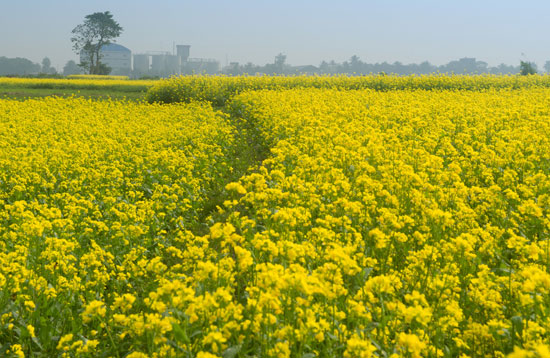 Credit: © towfiqu/FotoliaNectar Source: Yellow Mustard PlantLocation: 1 mile away from the hiveRichness of Nectar Source: High amount of sugar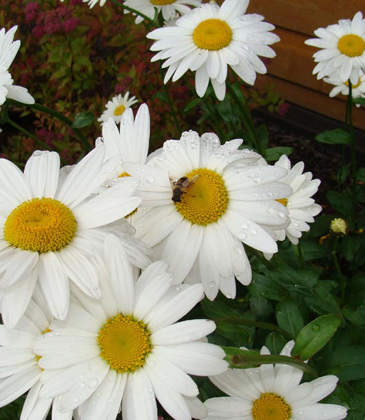 Credit: http://beefriendly.ca/25-plants-for-bees-in-your-garden/ Nectar Source: English DaisyLocation: 1/2 mile away from the hiveRichness of Nectar Source: Low amount of sugar